Nancy Mulligan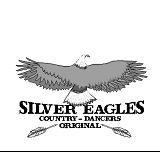 Type dans 	: Four Wall Line DanceNiveau 	: NoviceTellen 	: 32BPM		: 102 (Irish Polka)
Muziek 	: “Nancy Mulligan” by Ed Sheeran  Intro		: 16 tellen (9 sec.)HEEL GRIND & HEEL GRIND & CROSS SIDE BEHIND SIDE, CROSS ROCK
1	RV	stap kruis over op de hak2	LV	stap iets opzij&	RV	sluit3	LV	stap kruis over op de hak4	RV	stap iets terug&	LV	sluit5	RV	stap kruis over LV&	LV	stap opzij6	RV	stap kruis achter LV&	LV	stap opzij7	RV	rock kruis over LV8	LV	gewicht terug
STOMP TOE HEEL TOGETHER, STOMP TOE HEEL TOGETHER, SIDE ROCK, BEHIND SIDE CROSS
9	RV	stamp opzij&	LV	tik teen naast RV (knie in)10	LV	tik hak naast RV&	LV	sluit11	RV	stamp opzij&	LV	tik teen naast RV (knie in)12	LV	tik hak naast RV&	LV	sluit13 	RV	rock opzij14	LV	gewicht terug15	RV	stap kruis achter LV&	LV	stap opzij16	RV	stap kruis over LVBALL CROSS, ¼, COASTER, WALK, ½, SHUFFLE ½
&	LV	sluit17	RV	stap kruis over LV18	LV	¼ draai rechtsom, stap achter (3)19	RV	stap achter&	LV	sluit20	RV	stap voor21	LV	stap voor22	RV	½ draai linksom, stap achter (9)23	LV	¼ draai linksom, stap opzij&	RV	sluit24	LV	¼ draai linksom, stap voor (3)****Restart in muur 1FWD ROCK & POINT, HOLD, & TOUCH & HEEL & SCUFF HITCH CROSS &
25	RV	rock voor26	LV	gewicht terug&	RV	sluit27	LV	tik voor (gestrekt been)28		rust&	LV	sluit29	RV	tik naast LV&	RV	stap iets achter30	LV	tik hak voor&	LV	sluit31	RV	scuff&	RV	hitch32	RV	stap kruis over LV&	LV	stap opzijRESTART:  In muur 1Dans tot en met tel 24 (3) en begin opnieuw.